PROGRAMA PULSARRESOLUÇÃO CONSEPE N° 31, DE 16 DE SETEMBRO DE 2020RELATÓRIO FINAL DE ATIVIDADES DO PROGRAMA PULSAR/ UNILABConsiderações do Tutor Júnior acerca da sua participação no Programa Pulsar (motivações; expectativas; experiências; desempenho; contribuições para sua formação pessoal e/ou acadêmica; orientações do Tutor Sênior).Considerações do(a) Tutor(a) Sênior sobre o desempenho do(a) Tutor(a) Júnior no Programa PulsarConsiderações do Tutor Sênior e do Tutor Júnior sobre o Programa Pulsar (relevância do programa, sugestões para o aprimoramento do programa)Declaro estar ciente das informações acima descritas, em ____ de _____________ de ______.__________________________________                __________________________________Assinatura do(a) Tutor(a)  Júnior                                  Assinatura do(a) Tutor (a) Sênior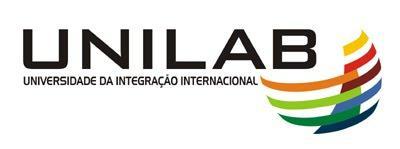 UNIVERSIDADE DA INTEGRAÇÃO INTERNACIONAL DA LUSOFONIA AFRO-BRASILEIRAPRÓ-REITORIA DE GRADUAÇÃOCOORDENAÇÃO DE ENSINO DE GRADUAÇÃO E SELEÇÃO - COEGSNome completo do(a) Tutor(a) Júnior:Nome completo do(a) Tutor(a) Júnior:Nome completo do(a) Tutor(a) Júnior:Matrícula do Tutor Júnior:Matrícula do Tutor Júnior:Curso:Curso:Campus:Campus:Nome completo do(a) Tutor(a) Sênior:Instituto: Período das atividades: Período das atividades: Período das atividades: Nº do Edital de Seleção de Tutores Juniores para o Programa Pulsar:Atividades desenvolvidas Resultados obtidos (dificuldades, êxitos, avaliação da participação dos tutorados).